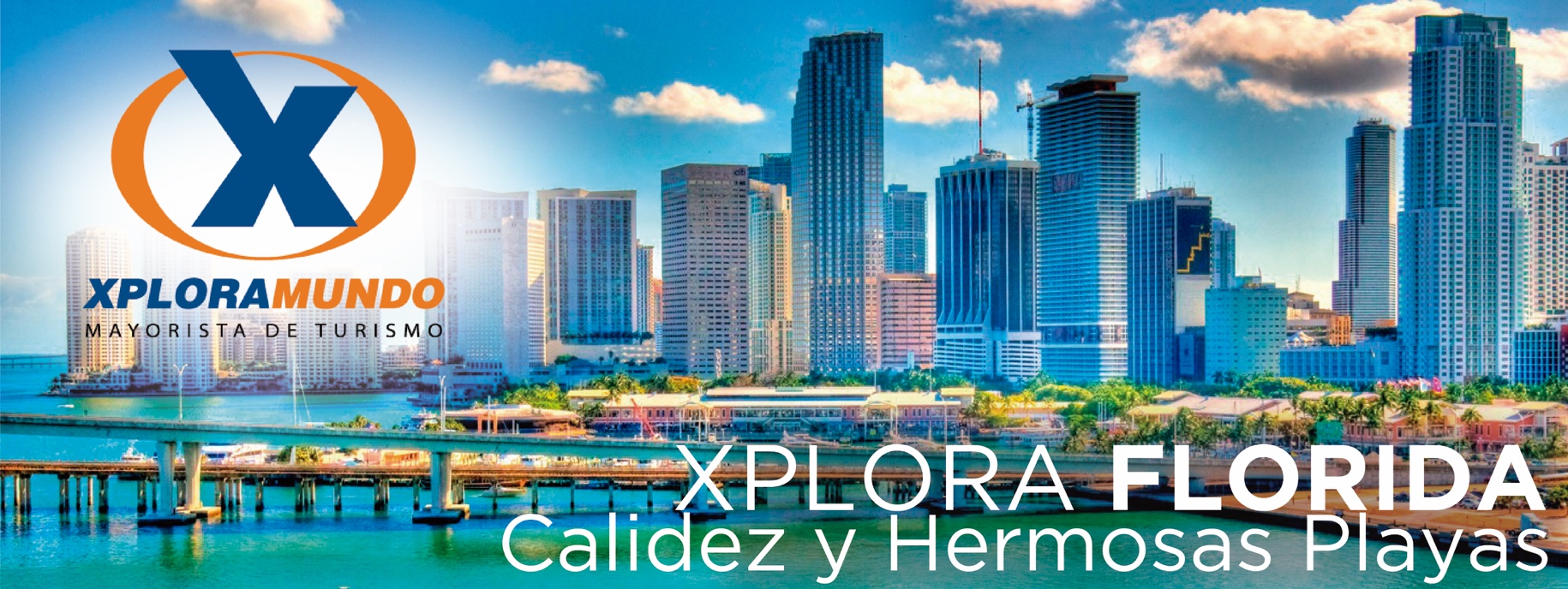 CIRCUITO MÁGICO DE EXPOOrlando/Saint Augustine/Tampa/Clearwater/Orlando9 Días / 8 NochesVigencia: hasta el 15 de Diciembre del 2019PROGRAMA INCLUYE:Cinco (5) noches de alojamiento en Orlando.Una (1) noche de alojamiento en Saint Augustine. Dos (2) noches de alojamiento en Tampa. Almuerzo en Saint Augustine en Restaurant "Columbia"Cena en Ciudad de Tampa en el sector de Ybor City.Almuerzo Bufett en Tony's Restaurant el día de comprasTraslados, Visitas y excursiones mencionadas en el itinerario, con la mejor explicación de los lugares a visitar y asistencia constante. Incluye la transportación y tickets de entrada a los siguientes parques.MÁGICAS VISITAS A LAS SIGUIENTES ATRACCIONES:- Magic Kingdom Park
- Universal Studios + Universal Isla de la Aventura el mismo día.
- Busch Gardens
- Castillo de San Marcos
- Clearwater Marina Aquariu
- Compras en Premium Outlet MallImpuestos Ecuatorianos: IVA e ISD.Impuestos hoteleros y Asistencia local durante su estadía.Nuestros guías ofrecen una explicación detallada de cada atracción.PRECIOS POR PERSONA EN US$.**APLICA UNICAMENTE PARA PAGO EN EFECTIVO, CHEQUE O TRANSFERENCIA**CONSULTE NUESTRO SISTEMA DE PAGO CON TARJETA DE CREDITOPrograma operado con un mínimo de 4 personas viajando juntasITINERARIO:DÍA 01 -  OrlandoPasajeros serán localizados desde hoteles ofrecidos por nosotros ú hoteles por su cuenta. Les daremos una charla sobre esta exclusiva excursión.No incluyen traslados desde el Aeropuerto ó buses.Lo tenemos como servicio Opcional.DÍA 02 - Orlando / Magic Kingdom Visita a  MAGIC KINGDOM Park. Podrán gozar del mejor espectáculo que ofrece Disney. Nos quedamos hasta que cierra el parque. Somos los únicos.DÍA 03 - Orlando / Studios + Isla de la AventuraUniversal Studios sensacional visita al mejor parque de cine. Ahora con el nuevo espectáculo de "Jimmy Fallon". A la hora que estimen podrán visitar Universal Isla de la aventura parque de montañas rusas y simuladores. La nueva atracción: "Skull Island: Reign of Kong". Podrán abordar en cualquier momento el tren de "Hogwarts Express". Una visita a los 2 parques de todo el día. DÍA 04 -  Orlando / Saint AugustineMuy temprano saldremos a Saint Augustine. Primera ciudad de USA, fundada por españoles en 1565. La ciudad está a 170 kilometros de Orlando. Recorreremos la histórica ciudad. Realizaremos un ingreso al Castillo de San Marcos. Almorzaremos en el restaurante español Columbia Restaurant abierto al público en 1905. Por la noche realizaremos visita a la ciudad que presenta una iluminación espectacular. Como opcional podemos hacer una parada en algún bar ó Pub de la ciudad.DÍA 05 -  Saint Augustine / TampaA hora convenida haremos una visita a las playas de Saint Augustine. Inmediatamente después iniciaremos nuestro recorrido a Tampa. Ciudad que está a unos 290 kilometros de Saint Augustine. Llegada. Alojamiento en Hotel. Por la noche visitaremos la ciudad turística de Ybor City. Cena en esta linda ciudad.DÍA 06 - Tampa / Busch GardensEl parque de atracciones más completo sin lugar a dudas es: BUSCH GARDENS. “Montu”, “kumba” y “Gwazi” son las montañas más espectaculares del Este floridano. Uds. nunca las olvidarán. La montaña rusa "Sheikra". La más nueva y espectacular montaña: "Cheetah Hunt". Lo nuevo se llama "La Furia de Falcons". Espectáculos en vivo, Animales en su habitat. Jamás experimentarán algo tan natural como Busch Gardens. La excursión al parque es guiada. Todo el día.DÍA 07 - Tampa / Clearwater / Aquarium / OrlandoVisita Muy temprano iniciaremos el recorrido de 45 kilometros para visitar Clearwater Marine AQUARIUM. Podrán ver en acción al famoso delfín Winter (es hembra). Otros delfines pueden ser vistos. Una linda visita. A hora oportuna iniciaremos nuestro regreso a Orlando.DÍA 08 - Orlando / Premiun Outlet MallHoy es el día también esperado. Compras en Premiun Outlet Mall. Esta visita incluye el almuerzo tipo Buffet en Tony's Restaurante.DÍA 09 Orlando / Fin de ServiciosLa salida del hotel se realiza por cuenta del pasajero a las 11:00 am.NOTAS IMPORTANTES:Precio No incluye Ticket Aéreo.Precios sujetos a cambio de acuerdo a disponibilidad Precios válidos para las fechas solicitadas y para la cantidad de pasajeros especificados.Esta cotización no garantiza espacios en habitación, una vez que se procede a realizar la reserva se confirmará y garantizará los espacios.Tarifa NO incluye el Resort Fee, será cobrado directamente por el hotel al huésped.Favor informar si procedemos con el bloqueo de espacios requeridos.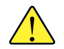 Favor notar que las tarifas no incluyen algunos gastos que deberán ser cubiertos por el pasajero directamente en el hotel, por ejemplo: RESORT FEE,  impuestos de la ciudad, estacionamiento, propinas, y otros.XPLORAMUNDO Cia. Ltda., no se hace responsable por estos gastos y no tiene control de su implementación.** Para nosotros es un placer servirle **HOTELSGLDBLTPLQUAJRCHORLANDO:  Comfort Inn, La Quinta Suites ó Clarion LBVSAINT AUGUSTINE:  Hampton Inn ó similarTAMPA:  Hilton Tampa ó similar216916531487140411521053Suplementos de Tickets de Magic Kingdom  /  Fechas para aplicar a temporadasRegular / $.12.00 por adulto y niño
06 y 07 de Enero; Del 11 a 13 de Enero; 19 y 20 de Enero; 15 de Febrero; 18 de Febrero; 02 al 04 de Marzo; 08 de Marzo; 10 y 11 de Marzo; 15 de Marzo; 17 al 22 de Marzo; Del 24 al 29 de Marzo; 05 de Abril; 12 de Abril; 28 de Abril; del 03 al 05 de Mayo; Del 10 al 12 de Mayo; Del 17 al 19 de Mayo; Del 27 de Mayo al 29 de Junio; Del 01 al 03 de Julio; 05 y 06 de Julio; Del 15 al 27 de Julio; Del 04 al 10 de Agosto; 17 de Agosto; 23 y 24 de Agosto; 05 y 06 de Octubre; Del 15 al 20 de DiciembrePeak / $.23.00 por adulto y niño
Del 01 al 05 de Enero; El 09 de Marzo; El 16 de Marzo; El 23 de Marzo; El 06 de Abril; Del 13 al 27 de Abril; Del 24 al 26 de Mayo; El 04 de Julio; El 19 de Octubre; El 26 de Octubre; El 02 de Noviembre; El 09 de Noviembre; El 16 de Noviembre; Del 23 al 30 de Noviembre; El 07 de Diciembre; El 14 de Diciembre; Del 21 al 31 de Diciembre